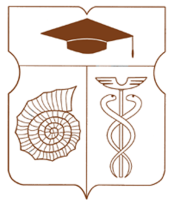 СОВЕТ ДЕПУТАТОВмуниципального округа АКАДЕМИЧЕСКИЙРЕШЕНИЕ__24 ноября 2022 года __ № __ 02-11-2022 __О проекте решения Совета депутатов муниципального округа Академический «О внесении изменений и дополнений в Устав муниципального округа Академический»В соответствии с частью 3 статьи 28, частью 4 статьи 44 Федерального закона от 6 октября 2003 года № 131-ФЗ «Об общих принципах организации местного самоуправления в Российской Федерации» Совет депутатов муниципального округа Академический решил:1. Принять за основу проект решения Совета депутатов муниципального округа Академический «О внесении изменений и дополнений в Устав муниципального округа Академический» (далее – проект решения) (приложение 1).2. Определить, что граждане (жители муниципального округа Академический) могут представить свои предложения и замечания по проекту решения (одним из следующих способов):2.1. с 25 ноября 2022 г. по 17 января 2023 года (до 13 ч. 00 мин):лично по адресу: г. Москва, ул. Кедрова, д. 5, корп. 1, аппарат Совета депутатов муниципального округа Академический, (понедельник-четверг с 10:00 до 18:00, пятница с 10:00 до 17:00). Зельцман Михаил Анатольевич, тел./факс: 8-499-129-70-11, адрес электронной почты: academmo06@mail.ru;2.2. путем направления почтовой связью по адресу: 117292, г. Москва, ул. Кедрова, д. 5, корп. 1, Совет депутатов муниципального округа Академический;2.3. с 25 ноября 2022 г. по 17 января 2023 года (до 13 ч. 00 мин):путем заполнения формы и направления обращения на официальном сайте муниципального округа Академический в информационно-телекоммуникационной сети «Интернет» www.moacadem.ru в разделе «Совет депутатов» подразделе «Обращения и контакты»;2.4. лично на публичных слушаниях, дата, время и место которых указаны в пункте 3 настоящего решения.3. Назначить на 17 января 2023 года с 17 ч. 00 мин до 18 ч. 00 мин. в зале заседаний Совета депутатов муниципального округа Академический, расположенном по адресу: г. Москва, ул. Кедрова, д. 5, корп. 1 публичные слушания по проекту решения. 4. Для учета предложений граждан, организации и проведения публичных слушаний по проекту решения создать рабочую группу и утвердить ее персональный состав (приложение 2).5. Опубликовать в бюллетене «Московский муниципальный вестник»:1) настоящее решение;2) Порядок учета предложений граждан по проекту решения Совета депутатов муниципального округа Академический о внесении изменений и дополнений в Устав муниципального округа Академический, утвержденный решением Совета депутатов муниципального округа Академический от 22 января 2014 года № 04-01-2014;3) Порядок организации и проведения публичных слушаний в муниципальном округе Академический, утвержденный решением Совета депутатов муниципального округа Академический от 24 ноября 2022 года № 01-11-2022.Контроль за выполнением настоящего решения возложить на Главу муниципального округа Академический Ртищеву Ирину Александровну.Результаты голосования: «За» - 8 «Против» - 0 «Воздержались» - 0Глава муниципального округа Академический                                            		             Ртищева И.А. Приложение 1к решению Совета депутатов муниципального округа Академический от 24.11.2022 № 02-11-2022ПРОЕКТ                                 №__-__-_____-ПРПроект внесен: Редактор проекта:Дата внесения проекта:                                                  ____________________                                    (подпись)                                     СОВЕТ ДЕПУТАТОВМУНИЦИПАЛЬНОГО ОКРУГА АКАДЕМИЧЕСКИЙРЕШЕНИЕО внесении изменений и дополнений в Устав муниципального округа Академический В целях приведения Устава муниципального округа Академический в соответствие с федеральными законами от 6 октября 2003 года № 131-ФЗ «Об общих принципах организации местного самоуправления в Российской Федерации» и от 2 марта 2007 года № 25-ФЗ «О муниципальной службе в Российской Федерации», законами города Москвы от 6 ноября 2002 года № 56 «Об организации местного самоуправления в городе Москве», от 22 октября 2008 года № 50 «О муниципальной службе в городе Москве», от 10 сентября 2008 года № 39 «О бюджетном устройстве и бюджетном процессе в городе Москве», руководствуясь решениями Московского городского суда от 5 июля 2019 года административному делу № 3а-2393/2019, от 19 апреля 2022 года по административному делу №3 а-1310/2022, Совет депутатов муниципального округа Академический решил:1. Внести в Устав муниципального округа Академический следующие изменения и дополнения:1.1. В статье 3:1) подпункт «з» подпункта 17 пункта 2 статьи 3 признать утратившим силу;2) дополнить подпункт 17 пункта 2 статьи 3 подпунктом «и» следующего содержания:«и) в мероприятиях, организуемых федеральными органами исполнительной власти и (или) органами исполнительной власти города Москвы, по профилактике терроризма и экстремизма, а также по минимизации и (или) ликвидации последствий проявлений терроризма и экстремизма на территории муниципального округа;»;3) подпункт «а» подпункта 21 пункта 2 статьи 3 признать утратившим силу;4) дополнить подпункт 21 пункта 2 статьи 3 подпунктом «ж» следующего содержания:«ж) к проектам государственных программ (подпрограмм государственных программ) города Москвы;»;5) подпункт «е» подпункта 22 пункта 2 статьи 3 признать утратившим силу;1.2. В статье 6:1) подпункт 2 пункта 1 статьи 6 признать утратившим силу;2) дополнить пункт 1 статьи 6 подпунктом 2.1 следующего содержания:«2.1) утверждение местного бюджета и отчета о его исполнении;»;1.3. В статье 8:1) подпункт 7 пункта 7 статьи 8 признать утратившим силу;2) дополнить пункт 7 статьи 8 подпунктом 7.1 следующего содержания:«7.1) прекращения гражданства Российской Федерации либо гражданства иностранного государства - участника международного договора Российской Федерации, в соответствии с которым иностранный гражданин имеет право быть избранным в органы местного самоуправления, наличия гражданства (подданства) иностранного государства либо вида на жительство или иного документа, подтверждающего право на постоянное проживание на территории иностранного государства гражданина Российской Федерации либо иностранного гражданина, имеющего право на основании международного договора Российской Федерации быть избранным в органы местного самоуправления, если иное не предусмотрено международным договором Российской Федерации;»;3) статью 8 дополнить пунктом 10 следующего содержания:«10. Проведение встреч депутата с избирателями в форме публичных мероприятий осуществляется в соответствии с Федеральным законом от 19 июня 2004 года № 54-ФЗ «О собраниях, митингах, демонстрациях, шествиях и пикетированиях» и Законом города Москвы от 4 апреля 2007 года № 10 «Об обеспечении условий реализации права граждан Российской Федерации на проведение в городе Москве собраний, митингов, демонстраций, шествий и пикетирований».»;1.4. В статье 9:1) пункт 1 статьи 9 дополнить подпунктом 11 следующего содержания:«11) Депутату, осуществляющему свои полномочия на непостоянной основе, в связи с таким осуществлением гарантируется сохранение места работы (должности) на период, продолжительностью шесть рабочих дней в месяц.»;1.5. В статье 11:1) пункт 1 статьи 11 дополнить подпунктом 12 следующего содержания:«12) участвует в работе призывной комиссии в соответствии с федеральным законодательством;2) подпункт 12 пункта 1 статьи 11 считать подпунктом 13;3) подпункт 9 пункта 2 статьи 11 признать утратившим силу;4) дополнить пункт 2 статьи 11 подпунктом 9.1 следующего содержания:«9.1) прекращения гражданства Российской Федерации либо гражданства иностранного государства - участника международного договора Российской Федерации, в соответствии с которым иностранный гражданин имеет право быть избранным в органы местного самоуправления, наличия гражданства (подданства) иностранного государства либо вида на жительство или иного документа, подтверждающего право на постоянное проживание на территории иностранного государства гражданина Российской Федерации либо иностранного гражданина, имеющего право на основании международного договора Российской Федерации быть избранным в органы местного самоуправления, если иное не предусмотрено международным договором Российской Федерации;»;5) пункт 3 статьи 11 изложить в следующей редакции:«3. Глава муниципального округа должен соблюдать ограничения и запреты и исполнять обязанности, которые установлены Федеральным законом от 25 декабря 2008 года № 273-ФЗ «О противодействии коррупции», Федеральным законом от 3 декабря 2012 года № 230-ФЗ «О контроле за соответствием расходов лиц, замещающих государственные должности, и иных лиц их доходам», Федеральным законом от 7 мая 2013 года № 79-ФЗ «О запрете отдельным категориям лиц открывать и иметь счета (вклады), хранить наличные денежные средства и ценности в иностранных банках, расположенных за пределами территории Российской Федерации, владеть и (или) пользоваться иностранными финансовыми инструментами», другими федеральными законами.»;5) пункт 5 статьи 11 признать утратившим силу;6) дополнить статью 11 пунктом 5.1 следующего содержания:«5.1. В случае временного отсутствия или досрочного прекращения полномочий главы муниципального округа или применения к нему по решению суда мер процессуального принуждения в виде заключения под стражу либо временного отстранения от должности его полномочия временно исполняет заместитель Председателя Совета депутатов».»;8) пункт 7 статьи 11 признать утратившим силу;9) дополнить статью 11 пунктом 8 следующего содержания:«8. При досрочном прекращении полномочий главы муниципального округа новый глава муниципального округа избирается не позднее чем через шесть месяцев со дня прекращения полномочий главы муниципального округа. При этом если до истечения срока полномочий Совета депутатов осталось менее шести месяцев, избрание главы муниципального округа осуществляется на первом заседании вновь избранного Совета депутатов».»;1.6. В статье 14:1) подпункт 1 пункта 2 статьи 14 признать утратившим силу;2) дополнить пункт 2 статьи 14 подпунктом 1.1 следующего содержания:«1.1) в случае временного отсутствия или досрочного прекращения полномочий главы муниципального округа или применения к нему по решению суда мер процессуального принуждения в виде заключения под стражу либо временного отстранения его от должности временно осуществляет полномочия главы муниципального округа;»;1.7. В статье 16:1) подпункт «ж» пункта 15 статьи 16 признать утратившим силу;2) дополнить пункт 15 статьи 16 подпунктом «з» следующего содержания:«з) в мероприятиях, организуемых федеральными органами исполнительной власти и (или) органами исполнительной власти города Москвы, по профилактике терроризма и экстремизма, а также по минимизации и (или) ликвидации последствий проявлений терроризма и экстремизма на территории муниципального округа;»; 3) пункт 16 статьи 16 признать утратившим силу;4) дополнить статью 16 пунктом 16.1 следующего содержания:«16.1) содействие осуществлению государственного экологического мониторинга, осуществление добровольного экологического мониторинга на территории муниципального округа;»;5) дополнить статью 16 пунктом 22 следующего содержания:«22) обеспечение выполнения требований к антитеррористической защищенности объектов, находящихся в муниципальной собственности или в ведении органов местного самоуправления;»;6) пункт 22 считать пунктом 23;1.8. В статье 17:1) пункт 5 статьи 17 признать утратившим силу;2) дополнить статью 17 пунктом 5.1 следующего содержания:«5.1. Квалификационные требования к уровню профессионального образования, необходимому для замещения должностей муниципальной службы, устанавливаются решением Совета депутатов в соответствии с Законом города Москвы от 22 октября 2008 года № 50 «О муниципальной службе в городе Москве».»;1.9. В статье 20:1) абзац второй пункта 7 статьи 20 изложить в следующей редакции:«Порядок учета предложений по проекту решения о внесении изменений в Устав, а также порядок участия граждан в его обсуждении не публикуется в случае, когда в Устав вносятся изменения в форме точного воспроизведения положений Конституции Российской Федерации, федеральных законов, Устава города Москвы или законов города Москвы в целях приведения Устава в соответствие с этими нормативными правовыми актами.»;2) пункт 8 статьи 20 признать утратившим силу;3) дополнить статью 20 пунктом 9 следующего содержания:«9. Устав, решение Совета депутатов о внесении изменений и дополнений в Устав подлежат официальному опубликованию после их государственной регистрации, применяются и вступают в силу после их официального опубликования в порядке и сроки, установленные Федеральным законом от 6 октября 2003 года № 131-ФЗ «Об общих принципах организации местного самоуправления в Российской Федерации».Глава муниципального округа обязан опубликовать зарегистрированные Устав, решение Совета депутатов о внесении изменений и дополнений в Устав в течение семи дней со дня поступления из территориального органа уполномоченного федерального органа исполнительной власти в сфере регистрации уставов муниципальных образований уведомления о включении сведений об Уставе, решении Совета депутатов о внесении изменений в Устав в государственный реестр уставов муниципальных образований города Москвы, предусмотренного частью 6 статьи 4 Федерального закона от 21 июля 2005 года № 97-ФЗ «О государственной регистрации уставов муниципальных образований».4) дополнить статью 20 пунктом 10 следующего содержания:«10. Официальное опубликование Устава, решений Совета депутатов о внесении изменений и дополнений в Устав также осуществляется путем их опубликования (размещения) на портале Министерства юстиции Российской Федерации «Нормативные правовые акты в Российской Федерации» в информационно-телекоммуникационной сети «Интернет» (http://pravo-minjust.ru, http://право-минюст.рф, регистрационный номер и дата принятия решения о регистрации в качестве сетевого издания: Эл № ФС77-72471 от 5 марта 2018 года).»;3) дополнить статью 20 пунктом 11 следующего содержания:«11. Изложение Устава в новой редакции решением Совета депутатов о внесении изменений и дополнений в Устав не допускается. В этом случае принимается новый Устав, а ранее действующий Устав и решения Совета депутатов о внесении в него изменений и дополнений признаются утратившими силу со дня вступления в силу нового Устава.»;1.10. В статье 22:1) пункт 2 статьи 22 изложить в следующей редакции: «2. Решения Совета депутатов, указанные в пункте 1 настоящей статьи, принимаются большинством голосов от установленной численности депутатов, если иное не установлено Федеральным законом «Об общих принципах организации местного самоуправления в Российской Федерации», законами города Москвы, настоящим Уставом.»;2) дополнить статью 22 пунктом 2.1 следующего содержания:«2.1. Иные решения Совета депутатов, не носящие нормативного характера, принимаются большинством голосов от численности депутатов, присутствующих на заседании, если иное не установлено Федеральным законом от 6 октября 2003 года № 131-ФЗ «Об общих принципах организации местного самоуправления в Российской Федерации», законами города Москвы, настоящим Уставом».1.11. В статье 24:1) Название статьи 24 Устава изложить в следующей редакции:«Статья 24. Официальное опубликование и вступление в силу муниципальных правовых актов».2) Изложить пункт 1 статьи 24 в следующей редакции:«1. Муниципальные нормативные правовые акты, за исключением нормативных правовых актов или их отдельных положений, содержащих сведения, распространение которых ограничено федеральным законом, подлежат официальному опубликованию не позднее тридцати дней со дня их принятия (издания), если федеральными законами или законами города Москвы не установлены иные сроки для их опубликования.Соглашения, заключаемые между органами местного самоуправления, в том числе других муниципальных образований, подлежат официальному опубликованию не позднее тридцати дней со дня их заключения.»;3) пункт 2 статьи 24 признать утратившим силу;4) дополнить статью 24 пунктом 2.1 следующего содержания:«2.1. Официальным опубликованием муниципального правового акта или соглашения, заключаемого между органами местного самоуправления, в том числе другого муниципального образования, считается первая публикация его полного текста в периодическом печатном издании - бюллетене «Московский муниципальный вестник» (регистрационный номер и дата принятия решения о регистрации в качестве печатного издания: ПИ N ТУ 50-01495 от 19.09.2012)».5) дополнить статью 24 пунктом 2.2 следующего содержания:«2.2. Официальное опубликование муниципальных нормативных и иных правовых актов, соглашений, указанных в пункте 2.1 настоящей статьи, может также осуществляться путем их опубликования (размещения) в сетевом издании «Московский муниципальный вестник» в информационно-телекоммуникационной сети «Интернет» (amom-mmv.ru, регистрационный номер и дата принятия решения о регистрации в качестве сетевого издания: Эл N ФС77-76364 от 02.08.2019).В случае опубликования (размещения) полного текста муниципального нормативного или иного правового акта в названном сетевом издании объемные графические и табличные приложения к нему в печатном издании, указанном в пункте 2.1 настоящей статьи, не приводятся».6) дополнить статью 24 пунктом 2.3 следующего содержания:«2.3. Официальное опубликование, указанное в пунктах 2.1 и 2.2 настоящей статьи, осуществляется на основании соглашения, заключенного между главой муниципального округа и Ассоциацией «Совет муниципальных образований города Москвы»».7) пункт 3 статьи 24 признать утратившим силу;8) дополнить статью 24 пунктом 3.1 следующего содержания:«3.1. Муниципальные нормативные правовые акты, затрагивающие права, свободы и обязанности человека и гражданина, устанавливающие правовой статус организаций, учредителем которых выступает муниципальный округ, а также соглашения, заключаемые между органами местного самоуправления, в том числе других муниципальных образований вступают в силу после их официального опубликования, если самим актом или соглашением не установлен другой порядок вступления в силу после их официального опубликования.».9) изложить пункт 4 статьи 24 в следующей редакции:«4. Муниципальные правовые акты обязательному официальному опубликованию не подлежат, если иное не установлено федеральными законами и иными нормативными правовыми актами Российской Федерации, законами города Москвы и иными нормативными правовыми актами города Москвы или самим актом. Для опубликования муниципального правового акта применяются положения, установленные настоящей статьей для опубликования муниципальных нормативных правовых актов.».1.12. Дополнить статьей 28.1 следующего содержания:«Статья 28.1. Инициативные проекты1. В целях реализации мероприятий, имеющих приоритетное значение для жителей всего муниципального округа или его части, по решению вопросов местного значения в аппарат Совета депутатов может быть внесен инициативный проект.2. Порядок выдвижения, внесения, обсуждения, рассмотрения инициативных проектов, проведения их конкурсного отбора, а также определения части территории муниципального округа, на которой могут реализовываться инициативные проекты, устанавливается решением Совета депутатов в соответствии с Федеральным законом «Об общих принципах организации местного самоуправления в Российской Федерации».»;1.13. В статье 30:1) подпункт 1 пункта 5 статьи 30 признать утратившим силу;2) дополнить пункт 5 статьи 30 подпунктом 1.1 следующего содержания:«1.1) проект Устава, проект решения Совета депутатов о внесении изменений и дополнений в данный Устав, кроме случаев, когда в Устав вносятся изменения в форме точного воспроизведения положений Конституции Российской Федерации, федеральных законов, Устава города Москвы или законов города Москвы в целях приведения Устава в соответствие с этими нормативными правовыми актами;»;3) подпункт 3 пункта 5 статьи 30 признать утратившим силу.1.14. В статье 31:1) пункт 1 статьи 31 признать утратившим силу;2) дополнить статью 31 пунктом 1.1 следующего содержания:«1.1. Для обсуждения вопросов местного значения, информирования населения о деятельности органов местного самоуправления и должностных лиц местного самоуправления, обсуждения вопросов внесения инициативных проектов и их рассмотрения, осуществления территориального общественного самоуправления на части территории муниципального образования могут проводиться собрания граждан».1.15. В статье 35:1) подпункт 2 пункта 1 статьи 35 признать утратившим силу;2) дополнить пункт 1 статьи 35 подпунктом 2.1 следующего содержания:«2.1) имущество, предназначенное для осуществления переданных полномочий, в случаях, установленных федеральными законами и законами города Москвы;»;1.16. В статье 36:1) пункт 2 статьи 36 изложить в следующей редакции:«2. Составление и рассмотрение проекта местного бюджета, утверждение и исполнение местного бюджета, осуществление контроля за его исполнением, составление и утверждение отчета об исполнении местного бюджета осуществляются органами местного самоуправления самостоятельно с соблюдением требований, установленных Бюджетным кодексом Российской Федерации, федеральными законами, законами города Москвы и принимаемым в соответствии с ними Положением о бюджетном процессе в муниципальном округе.Положение о бюджетном процессе в муниципальном округе утверждается решением Совета депутатов.».1.17. В статье 37:1) пункт 2 статьи 37 признать утратившим силу;2) дополнить статью 37 пунктом 2.1 следующего содержания:«2.1. Источники формирования доходов местного бюджета и нормативы отчислений от федеральных налогов и сборов, в том числе от налогов, предусмотренных специальными налоговыми режимами, региональных и (или) местных налогов, неналоговых доходов в местный бюджет определяются законом города Москвы о бюджете города и не подлежат изменению в течение текущего финансового года».2. Направить настоящее решение на государственную регистрацию в Главное управление Министерства юстиции Российской Федерации по Москве.3. Опубликовать настоящее решение после его государственной регистрации в бюллетене «Московский муниципальный вестник» и разместить на официальном сайте муниципального округа Академический www.moacadem.ru. 4. Настоящее решение вступает в силу после его официального опубликования.5. Контроль за выполнением настоящего решения возложить на Главу муниципального округа Академический Ртищеву Ирину Александровну.Результат голосования «За» -  «Против» -  «Воздержались» - Глава муниципальногоокруга Академический 	                                                                   И.А.РтищеваПриложение 2к решению Совета депутатов муниципального округа Академический от 24.11.2022 № 02-11-2022Состав рабочей группы по учету предложений граждан, организации и проведению публичных слушаний по проекту решения Совета депутатов муниципального округа Академический «О внесении изменений и дополнений в Устав муниципального округа Академический»1.Руководитель рабочей группы:Ртищева Ирина АлександровнаГлава муниципальногоокруга Академический 	                                                                   2.Заместитель руководителя рабочей группы:Мельникова Ольга Львовна- депутат Совета депутатов муниципального округа Академический3.4.Члены рабочей группы:Новицкий Евгений ГригорьевичАверюшкина Светлана Владимировна- депутат Совета депутатов муниципального округа Академический,- депутат Совета депутатов муниципального округа Академический5.Секретарь рабочей группы:Зельцман Михаил Анатольевич- главный специалист аппарата Совета депутатов муниципального округа Академический